Περιφερειακό Γυμνάσιο Κοκκινοτριμιθιάς                                                                  16Ιστορία Β΄ Γυμνασίου                   ΙΣΤΟΡΙΑ ΤΗΣ ΚΥΠΡΟΥΗ περίοδος της Φραγκοκρατίας (12ος-15ος)Οδηγίες: Αφού διαβάσετε τις σελίδες 80 – 91 του Βιβλίου της Ιστορίας της Κύπρου να συμπληρώσετε το ακόλουθο Φύλλο Εργασίας και να απαντήσετε στις ερωτήσεις που ακολουθούν (σελ.7 του φυλλαδίου).Εισαγωγή - έναρξη της περιόδου της Φραγκοκρατίας στην Κύπρο:…………………………………………………………………………………………………………………………………………………………………………………………………………………………………………………………………………………………………………………………………………………………………………………………………………………….…………............................1. ΠΟΛΙΤΕΥΜΑ (σελ.80 – 81)Βασιλιάς ανώτερος πολιτικός και στρατιωτικός ηγέτης. Το αξίωμά του ήταν κληρονομικό και είχε ως στόχο του τη θεμελίωση του φεουδαρχικού πολιτεύματος. Για να το επιτύχει έφερε καθολικούς έποικους από διάφορες χώρες και τους παραχώρησε γη.     Είχε τις ακόλουθες εξουσίες: α.προήδρευε της Υψηλής Αυλής			                   β. διόριζε όλους τους αξιωματούχους			                   γ. διένεμε τα φέουδα, των οποίων ήταν κύριος			                   δ. έκοβε νομίσματαΥψηλή Αυλή αποτελείτο από ευγενείς άνω των 25 χρόνων, ήταν η άρχουσα τάξη.Αρμοδιότητες Αποφάσιζε για θέματα:(α) Εσωτερικής πολιτικής: α. διόριζε τον αντιβασιλέα, αν ο διάδοχος ήταν ανήλικος			          β. ενέκρινε τη διανομή φόρων			          γ. ρύθμιζε τις σχέσεις βασιλιά –ευγενών                                          δ. συμβούλευε τον βασιλιά για τις εσωτερικές υποθέσεις(β) Εξωτερικής πολιτικής: α. ενέκρινε αποφάσεις κήρυξης πολέμου                                         β. ενέκρινε αποφάσεις υπογραφής διεθνών συμβάσεων και      συνθηκών(γ) Νομοθετικά: α. ψήφιζε νέους νόμους – ερμήνευε τους παλιούς		    β. δίκαζε υποθέσεις ευγενών- Οι Ασσίζες της Υψηλής Αυλής ήταν ..................... διατυπωμένοι .......................... Καθόριζαν τα δικαιώματα και τις υποχρεώσεις των μελών της ....................... («κανονισμός των ευγενών υπηκόων". Δεν μεταφράστηκαν γιατί απευθύνονταν στην ....................................................................................................................................................         Χαμηλή Αυλή  αποτελείτο από ενόρκους που διόριζε ο βασιλιάς και οι οποίοι προέρχονταν από την αστική τάξη.Αρμοδιότητες: α. δίκαζε υποθέσεις των μη ευγενών κατοίκων (αστοί, λαός)		        β. δίκαζε διαφορές αστών – ευγενών- Οι Ασσίζες της Χαμηλής Αυλής ήταν ......................... που γράφτηκαν ....................... και προσαρμόστηκαν στα τοπικά έθιμα και το βυζαντινό δίκαιο που ίσχυε στην Κύπρο. Επειδή αφορούσαν τους Κυπρίους μεταφράστηκαν στην κυπριακή διάλεκτο.2. ΚΟΙΝΩΝΙΑ (σελ. 82 – 83)Οι κοινωνικές τάξεις της περιόδου της Φραγκοκρατίας ήταν: 3. ΣΥΓΚΡΟΥΣΗ ΛΑΤΙΝΙΚΗΣ ΚΑΙ ΟΡΘΟΔΟΞΗΣ ΕΚΚΛΗΣΙΑΣ (σελ.84 – 85)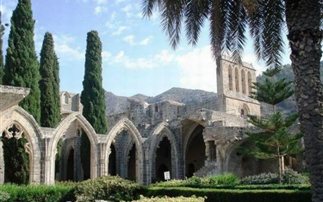 Αββαείο Πέλλα ΠαϊςΟι Φράγκοι με τα μέτρα που πήραν εναντίον της ορθόδοξης Εκκλησίας στόχευαν:           α) στην ……………………………………, β) στην κατάργηση του ……………………………και τελικά γ) στην  ……………………………………………Μέτρα εναντίον της ορθόδοξης Εκκλησίας:Α. Σύνοδος στη Λεμεσό (1220)Αποφάσεις: 1.  Αφαίρεση του δικαιώματος συγκέντρωσης του  ………………………………………...από τον ………………………………κλήρο και παραχώρηση του στο ……………………2.  Να δίνεται ……………………………………........... από τους νεοεκλεγμένους ορθόδοξους κληρικούς  στους Λατίνους επίσκοπους της περιφέρειας τους.3. Να χρειάζεται άδεια από το ……………………………… για τις μετακινήσεις των ορθόδοξων κληρικών.Β. Σύνοδος στην Αμμόχωστο (1222)Αποφάσεις: 1. Μείωση του αριθμού των ορθόδοξων επισκοπών από …… σε ……2. Μεταφορά των εδρών τους από τις …………………… στα ……………………(Έτσι πίστευαν οι Λατίνοι ότι η ορθόδοξη Εκκλησία, μακριά από την πλειοψηφία του ποίμνιού της, δεν θα μπορούσε να ανταποκριθεί στην αποστολή της και ο κυπριακός λαός θα αφομοιωνόταν). 1231: το μαρτύριο των 13 μοναχών της Καντάρας.Αρνήθηκαν να δεχθούν τη λατινική διδασκαλία περί αζύμων που προσπάθησαν να τους επιβάλουν με τη βία οι Λατίνοι. Για τον λόγο αυτό φυλακίστηκαν, υποβλήθηκαν σε φρικτά βασανιστήρια για τρία χρόνια και ακολούθως καταδικάστηκαν και κάηκαν ζωντανοί ως αιρετικοί. Η διαμάχη των δύο Εκκλησιών εντάθηκε τα επόμενα χρόνια. «Διάταξιν Κυπρίαν» ή «Βούλλα Κυπρίαν» (1260)……………………………………………………………………………………………………….………………………………………………………………………………………………….……..............………………………………………………………………………………………………………………………………………………………………………………………………………………...............………………………………………………………………………………………………………........Η πολιτική της Ελένης Παλαιολογίνας (Ελληνίδα βασίλισσα) ήταν φιλελληνική και φιλορθόδοξη καθώς:α. ............................................................................................................................β. ............................................................................................................................γ. ............................................................................................................................δ. .............................................................................................................................Η ορθόδοξη Εκκλησία της Κύπρου κατόρθωσε να ……………………….. και προς το τέλος της Φραγκοκρατίας πολλοί Λατίνοι ………………………………………………..……………………………………………………………………………………………………Το τέλος της Φραγκοκρατίας (1489)Μετά τον θάνατο του Ιάκωβου Β΄ η σύζυγός του Βενετή ..................................... παραχώρησε το βασίλειο στη Βενετία με αντάλλαγμα ισόβια σύνταξη.4. ΟΙΚΟΝΟΜΙΑ (σελ. 86 – 87)Σταθερή πολιτική των Φράγκων: η παραχώρηση εμπορικών προνομίων σε ξένους εμπόρους (Βενετοί, Γενουάτες κ.ά) π.χ. απαλλαγή από τελωνειακούς δασμούς σ΄ όλα τα προϊόντα που εισάγονταν ή εξάγονταν από την Κύπρο.Στόχος πολιτικής: α. ενίσχυση των οικονομικών του κράτους                             β. εξασφάλιση συμμάχων σε περίπτωση εχθρικής εισβολής ή εμφύλιας                                  διαμάχηςΣυνέπειες πολιτικής: α. η Αμμόχωστος έγινε πόλος έλξης ξένων εμπόρων και αναδείχθηκε σ΄   ένα από τα σπουδαιότερα λιμάνια της Ανατολικής Μεσογείου και το πρώτο της Χριστιανοσύνης,                                  β. ενισχύθηκαν τα αστικά κέντρα και ενδυναμώθηκε η αστική τάξη,γ. διαμορφώθηκε στο νησί ένα κράμα πολιτισμού από βυζαντινά, ανατολικά ελληνιστικά και δυτικοευρωπαϊκά στοιχεία,                                  δ.  σε βάθος χρόνου τα προνόμια αποδυνάμωσαν την κρατική εξουσία,                                  ήταν η αιτία για την απώλεια της Αμμοχώστου και οδήγησαν στη     βαθμιαία ενίσχυση των Βενετών και την κατάλυση της Φραγκοκρατίας στο  νησί.5. ΠΝΕΥΜΑΤΙΚΗ ΖΩΗ (σελ.88 – 89) Χρονογραφίες: ……………………………………………………………………………......    ………………………………………………………………………………………………….    ………………………………………………………………………………………………….    ………………………………………………………………………………………………….    .......……………………………………………………………………………………………Σημασία των χρονογραφιών-έχουν πολύ μεγάλη αξία γιατί:(α) ………………………………………………………………………………………………..(β) ……………………………………………………………………………………………….. ……………………………………………………………………………………………….......Οι χρονικογράφοι των δύο χρονογραφιών της Φραγκοκρατίας  είναι ο:Λεόντιος Μαχαιράς και ο Γεώργιος Βουστρώνιος.6. ΤΕΧΝΗ (σελ. 90 – 91)Κύπρος: γέφυρα συνάντησης του δυτικού πολιτισμού με τη βυζαντινή παράδοση.Η εκκλησιαστική αρχιτεκτονική ακολουθεί τρεις βασικούς ρυθμούς:το γοτθικό: ναός Αγίας Σοφίας στη Λευκωσία, Άγιος Νικόλαος στην Αμμόχωστο και το αββαείο του Πέλλαπαϊςτο βυζαντινό: μικροί ναοί και κυριαρχεί ο μονόκλιτος ναός με τρούλο π.χ. του Τιμίου Σταυρού στο Πελέντρι/ διαδεδομένος τύπος στο Τρόοδος είναι ο ξυλόστεγος: κτισμένος με πέτρωμα της περιοχής με ξύλινη στέγη με επίπεδα κεραμίδια. Η στέγη είναι αμφικλινής για να πέφτουν οι βρόχες και τα χιόνια. Ο αρχαιότερος ξυλόστεγος ναός είναι της Παναγίας του Μουτουλά, 1280.το φραγκοβυζαντινό: συνδυασμός γοτθικών (οξυκόρυφα τόξα) και βυζαντινών στοιχείων (τρούλος) π.χ. Άγιος Γεώργιος των Ελλήνων στην Αμμόχωστο.Οχυρώσεις Οι Φράγκοι ανακαίνισαν, επέκτειναν και ενίσχυσαν πολλά οχυρωματικά έργα, όπως τακάστρα: Αγίου Ιλαρίωνα, Βουφαβέντο, Καντάρας.Σημαντικό είναι το κάστρο του Κολοσσίου που κτίστηκε την εποχή αυτή.Στις πόλεις κτίστηκαν τείχη ενισχυμένα με πύργους.Τείχη: …………………………………………………………………………………….….….….Κάστρο στο Κολόσσι - Λεμεσός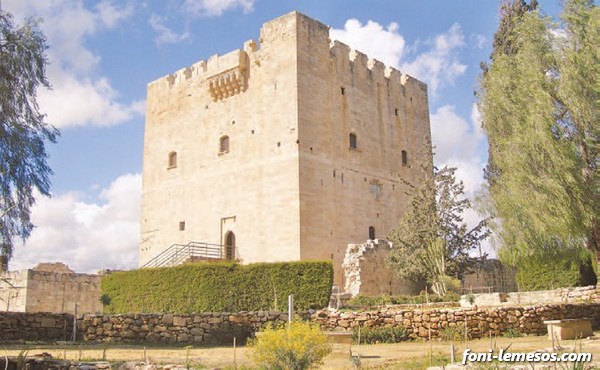 Οι Λατίνοι στην ΚύπροΗ λατινική κοινότητα της Κύπρου δημιουργήθηκε, όταν το 1192 ο Γκυ ντε Λουζινιάν, κάλεσε και εγκατέστησε στο νησί καθολικούς από διάφορες περιοχές.Οι καθολικοί αυτοί, γνωστοί ως Λατίνοι, ήταν Γαλλόφωνοι κι έγιναν η άρχουσα τάξη του νησιού.Μέχρι την υποταγή της Κύπρου στους Τούρκους, το 1571, κυριαρχούσαν στην πολιτική, κοινωνική και οικονομική ζωή του νησιού, ενώ οι περισσότεροι ντόπιοι κάτοικοι έγιναν δουλοπάροικοι.Όταν στα χρόνια του βασιλιά Αμάλριχου (1194 – 1205) εγκαθιδρύθηκε στο νησί η λατινική εκκλησία, οι Λατίνοι κληρικοί απέκτησαν υπεροχή απέναντι στους Ορθοδόξους.Η παρακμή της κοινότητας των Λατίνων άρχισε μετά την υποταγή της Κύπρου από τους Τούρκους.Σήμερα οι Λατίνοι στην Κύπρο είναι περίπου 1100. Έχουν τον αντιπρόσωπό τους στη Βουλή και τον θρησκευτικό αρχηγό τους, τον Γενικό Βικάριο των Λατίνων, που υπάγεται στον Λατίνο Πατριάρχη Ιεροσολύμων.Η λατινική κοινότητα της Κύπρου συνδέεται ιδιαίτερα με την ελληνική, της οποίας έχει υιοθετήσει τη γλώσσα και την πολιτιστική παράδοση. Οι Λατίνοι συνεισφέρουν αποτελεσματικά στην κοινωνική, πολιτιστική και οικονομική πρόοδο του νησιού.Κατ΄ οίκον εργασία:1. Να γράψετε σύντομα κατατοπιστικά σημειώματα για τα πιο κάτω, με βάση τα ζητούμενα των παρενθέσεων: (α) Ασσίζες της Υψηλής Αυλής (ορισμός, γλώσσα, τι καθόριζαν)                                                                             (β) Χρονογραφίες(ορισμός, δύο χρονογράφοι της Κύπρου)                                                               2. (α) Με ποιες Συνόδους και με ποια μέτρα προσπάθησε η Λατινική Εκκλησία να υποτάξει την Ορθόδοξη Εκκλησία της Κύπρου;                                                                                                               (β) Σε τι στόχευαν οι Φράγκοι με τα μέτρα που πήραν εναντίον της Ορθόδοξης Εκκλησίας της Κύπρου;                                                                                          3. Πηγή:Το μαρτύριο των 13 μοναχών της Καντάρας«Για την εμμονή τους στην Ορθόδοξη Πίστη και Παράδοση, φυλακίστηκαν από την Λατινική - Παπική εξουσία της Κύπρου στις φυλακές της Λευκωσίας, όπου παρέμειναν για τρία χρόνια, υφιστάμενοι απάνθρωπα και απερίγραπτα μαρτύρια. Τελικά τους καταδίκασαν σε θάνατο, τους ξεφόρεσαν τα άγια μοναχικά «σχήματά» τους, τους έδεσαν τα πόδια σε άγρια άλογα, τους λιθοβόλησαν και κατόπιν τους έσυραν πάνω στις κοφτερές πέτρες της κοίτης του ξεροπόταμου Πεδιαίου, χτυπώντας τους ταυτόχρονα χωρίς έλεος με ραβδιά. Τέλος τα κατακομματιασμένα σώματα των Αγίων τα έριξαν στις φλόγες μεγάλης φωτιάς που άναψαν, και με αυτόν τον τρόπο τελειώθηκαν».                         Ορθόδοξος Φιλόθεος μαρτυρία Έκδοσις "Ορθόδοξος Κυψέλη"Αφού μελετήσετε το πιο πάνω παραθέμα και με βάση τις ιστορικές σας γνώσεις να απαντήσετε στο πιο κάτω ερώτημα:α. Με ποιο τρόπο προσπάθησαν οι Λατίνοι να υποτάξουν του μοναχούς της Καντάρας; β. Ποια υπήρξε η στάση των μοναχών σε αυτές τις προσπάθειες; Να τους χαρακτηρίσετε με βάση την αντίδρασή τους.γ. Να εξηγήσετε ποια επίδραση πιστεύετε ότι είχε το μαρτύριο των 13 μοναχών στον ντόπιο πληθυσμό.4. Σελ. 80 του Βιβλίου της Ιστορίας της Κύπρου, ασκήσεις 3 και 4.5. Σελ. 82 του Βιβλίου της Ιστορίας της Κύπρου, άσκηση 1.6. Σελ. 85 του Βιβλίου της Ιστορίας της Κύπρου, άσκηση 3.7. Σελ. 86 του Βιβλίου της Ιστορίας της Κύπρου, άσκηση 1.8. Σελ. 88 του Βιβλίου της Ιστορίας της Κύπρου, ασκήσεις 1 και 2.9. Σελ. 90 του Βιβλίου της Ιστορίας της Κύπρου, ασκήσεις 1 και 2.ΦεουδάρχεςΑστοίΠερπυριάριοιΦραγκομάτοιΠάροικοι Λατίνοι ευγενείς, κλήρος και μοναχικά τάγματα. Ήταν η άρχουσα τάξη,διέθεταν πλούτο, κατείχαν μεγάλες εκτάσεις γης. Οι ευγενείς ήταν αργόσχολοι επαγγελματίες πολέμου (αριστοκρατία του ξίφους), που έλεγχαν τον λαό και οικειοποιούνταν μεγάλο μέρος της παραγωγής του. Ζούσαν μέσα στην πολυτέλεια.Λατίνοι και Κύπριοι κάτοικοι των πόλεων (βιοτέχνες, τεχνίτες, έμποροι, στρατιωτικοί, γιατροί, δικηγόροι, που δεν είχαν τίτλους  ευγενείας). Ξόδευαν αρκετά χρήματα για να βελτιώσουν την κοινωνική τους θέση. Αποτελούσαν την αριστοκρατία του χρήματος.(Κύπριοι): δουλοπάροικοι που απέκτησαν την ελευθερία τους πληρώνοντας ετήσιο κεφαλικό φόρο 15 υπέρπυρα. Ήταν ελεύθεροι, αλλά τα κτήματά τους είχαν τις ίδιες επιβαρύνσεις με τους πάροικους. (Κύπριοι): αποτελείτο από πάροικους που είχαν απελευθερωθεί ή περπυριάριους που είχαν απαλλαγεί από τον φόρο υποτέλειάς τους. Διατηρούσαν την ελευθερία τους πληρώνοντας το 1/10 της παραγωγής τους.(Κύπριοι) : σ΄ αυτήν ανήκε ο μεγαλύτερος ελληνικός πληθυσμός. Ζούσαν σε άθλιες συνθήκες. Ανήκαν στον φεουδάρχη και δεν μπορούσαν να φύγουν από τη γη του, αν δεν τους το επέτρεπε. Οι φεουδάρχες τους παραχωρούσαν γη για να την καλλιεργούν με τον όρο να δίνουν το 1/3 της παραγωγής τους σε αυτούς. Πρόσφεραν αγγαρεία στα κτήματα των φεουδαρχών οι οποίοι τους δάνειζαν, τους ενοικίαζαν ή τους πωλούσαν σε άλλους φεουδάρχες.